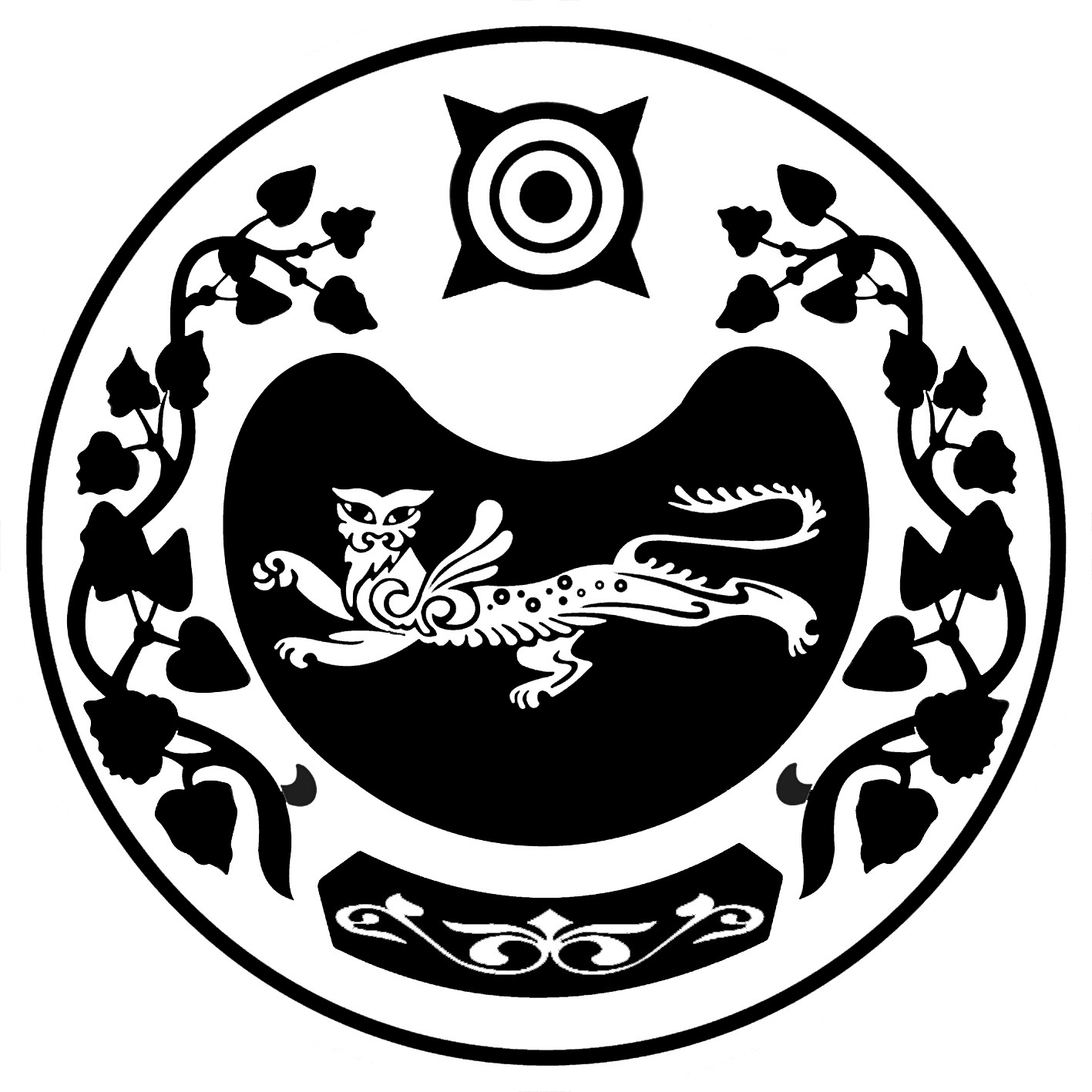 РОССИЙСКАЯ  ФЕДЕРАЦИЯправительство РЕСПУБЛИКИ  ХАКАСИЯМИНИСТЕРСТВО ИМУЩЕСТВЕННЫХ И ЗЕМЕЛЬНЫХ ОТНОШЕНИЙ РЕСПУБЛИКИ ХАКАСИЯПРИКАЗВ соответствии с пунктом 1 статьи 6, статьей 11 Федерального закона от 03.07.2016 № 237-ФЗ «О государственной кадастровой оценке» (с последующими изменениями), пунктом 5 статьи 6 Федерального закона от 31.07.2020 № 269-ФЗ «О внесении изменений в отдельные законодательные акты Российской Федерации», постановлением Правительства Республики Хакасия от 01.03.2018 № 73 «О переходе к проведению государственной кадастровой оценки на территории Республики Хакасия в соответствии с Федеральным законом от 03.07.2016 № 237-ФЗ «О государственной кадастровой оценке», Положением о Министерстве имущественных и земельных отношений Республики Хакасия, утвержденным постановлением Правительства Республики Хакасия от 30.12.2013 № 734 (с последующими изменениями), приказываю:1. Провести на территории Республики Хакасия в 2022 году государственную кадастровую оценку одновременно в отношении всех учтенных в Едином государственном реестре недвижимости на территории Республики Хакасия земельных участков.2. Контроль за исполнением настоящего приказа возложить на заместителя министра имущественных и земельных отношений Республики Хакасия             Темерову Е.А.“05” марта 2021 г.г. Абакан№ 020-15-пО проведении в 2022 году государственной кадастровой оценки земельных участков на территории Республики Хакасия Министр имущественных и земельных отношенийРеспублики ХакасияЕ.Б. Тарасов